The Cultural Approach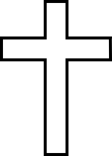 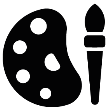 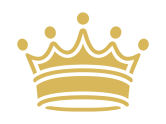 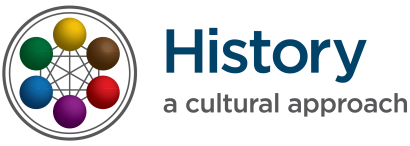 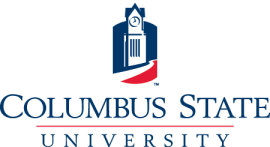 PoliticalReligious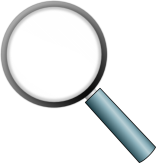 AestheticIntellectualSocial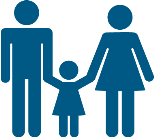 Economic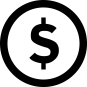 